МБДОУ «Кортузский детский сад»Ширяева Ольга Леонидовна –воспитатель младшей группыМБДОУ «Кортузский детский сад»Пасха- светлый праздник Воспитательные задачи:воспитание любви к своей земле, к своему народу;приобщение к истокам культурных традиций русского народа;пробуждение интереса к русскому фольклору , старинным русским обрядам.Образовательные задачи:познакомить с утраченными пасхальными традициями русского народа, отражёнными в народном календаре, с произведениями русского фольклорасовершенствовать уровень исполнения русских народных песен,хороводов, игр и других жанров фольклора;– формирование художественно – эстетического вкуса
– развитие творческих способностей каждого ребёнка
– активизация творческой фантазии и воображенияОборудование:– выставка детских рисунков “Пасхальное яйцо”;
– выставка пасхальных открыток;Цель: развитие речи у детей младшего возраста, создать радостное настроение у детей,развивать интерес к народному творчеству. Самоанализ музыкального развлечения  «пасха- светлый праздник»воспитание любви к своей земле, к своему народу;приобщение к истокам культурных традиций русского народа;пробуждение интереса к русскому фольклору , старинным русским обрядам.Образовательные задачи:познакомить с утраченными пасхальными традициями русского народа, отражёнными в народном календаре, с произведениями русского фольклорасовершенствовать уровень исполнения русских народных песен,хороводов, игр и других жанров фольклора;– формирование художественно – эстетического вкуса
– развитие творческих способностей каждого ребёнка
– активизация творческой фантазии и воображенияОборудование:– выставка детских рисунков “Пасхальное яйцо”;
– выставка пасхальных открыток;Цель: развитие речи у детей младшего возраста, создать радостное настроение у детей,развивать интерес к народному творчеству. вся группа)и,) подвижных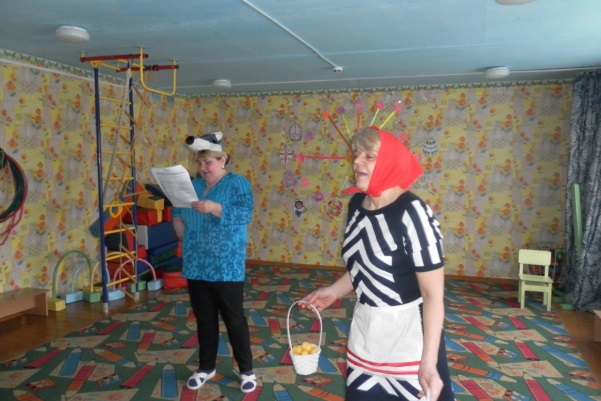 : приход волка,приход красной шапочкипесня «весна», колокольный звонПодвижные игры: игры с пасхальным  яйцом(кто вперед перенесет яйцо в ложке)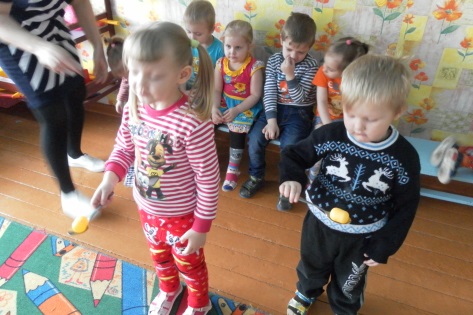 катание яиц.:хоровод «ой, бежит ручьем вода»Игра «расписное яичко»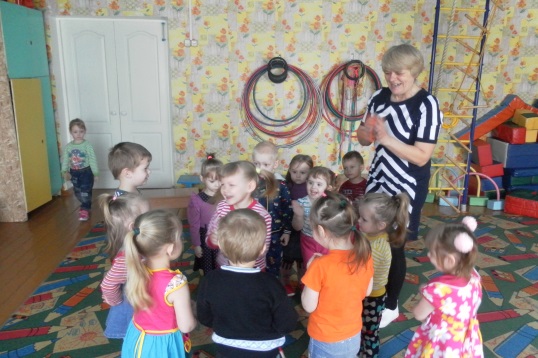 Словарная работа: пасхальное яйцоПредварительная работа:Раскрашивание пасхальных яиц для оформленияОборудование:костюм волка, красной шапочки. Корзинка с яйцами, расписное яичко. Образовательные области: «Познавательное развитие», «Речевое развитие», «Художественно-эстетическое развитие», «Физическое развитие»Подготовка к мероприятию:  выучить стихотворения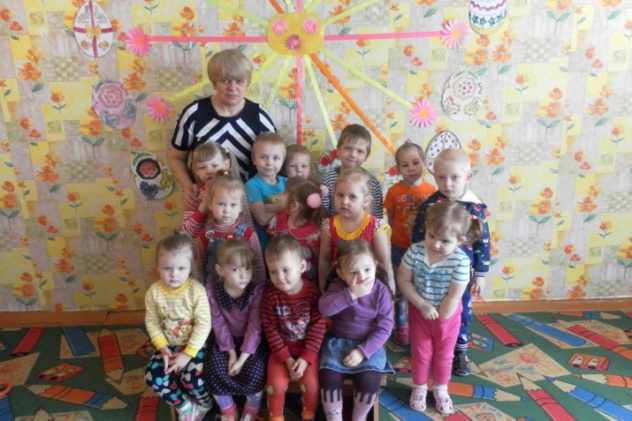 